Załącznik nr 3 do wniosku o udzielenie zamówieniaOPIS PASA TAKTYCZNEGO KOLOR CZARNYPas taktyczny winien być wykonany z taśmy technicznej podwójnie przeszytej typu TS 309 lub równoważnej o poniższych parametrach: W pasie powinna być zastosowana taśma typu molle  TS 548 lub równoważna -złożona i przeszyta o poniższych parametrach:Pas winien posiadać rzepy typu Velcro lub równoważne w kolorze czarnym oraz klamrę Cobra Austrialpin Cobra Ansi lub równoważną w kolorze czarnym z funkcją D-RING o szerokości  45 mm - stałą regulowaną o wytrzymałości min. 18 KN.Pas z tą funkcją umożliwia podczepianie do klamry ratunkowo-asekuracyjnej  dowolnej liny.  Klamra winna być  wykonana z aluminium 7075 (korpus), stali nierdzewnej (piny, belka zaciskowa) oraz mosiądzu (uszka). Wytrzymałość klamry na zerwanie winna wynosić min. 18 KN oraz 36 KN w pętli z koniecznym warunkiem  zastosowania odpowiedniej taśmy. Mechanizm klamry musi uniemożliwiać otwarcie pod obciążeniem. Pas winien być objęty  gwarancją na 24 miesiące i występować w poniższych rozmiarach:M -  (78cm-88cm)L  -  (88cm-98cm)XL -  (98cm-108cm)UwagaDopuszcza się produkt o parametrach i funkcjonalnościach równoważnych lub lepszych. Zamawiający zastrzega sobie prawo do dokonania weryfikacji proponowanego przez Wykonawcę produktu na podstawie przedstawionej przez Wykonawcę karty produktu, folderów lub katalogów zawierających specyfikację techniczną produktu, sporządzoną przez producenta oferowanego produktu wraz z opisem właściwości i zalet oferowanego produktu.Zdjęcie poglądowe pasa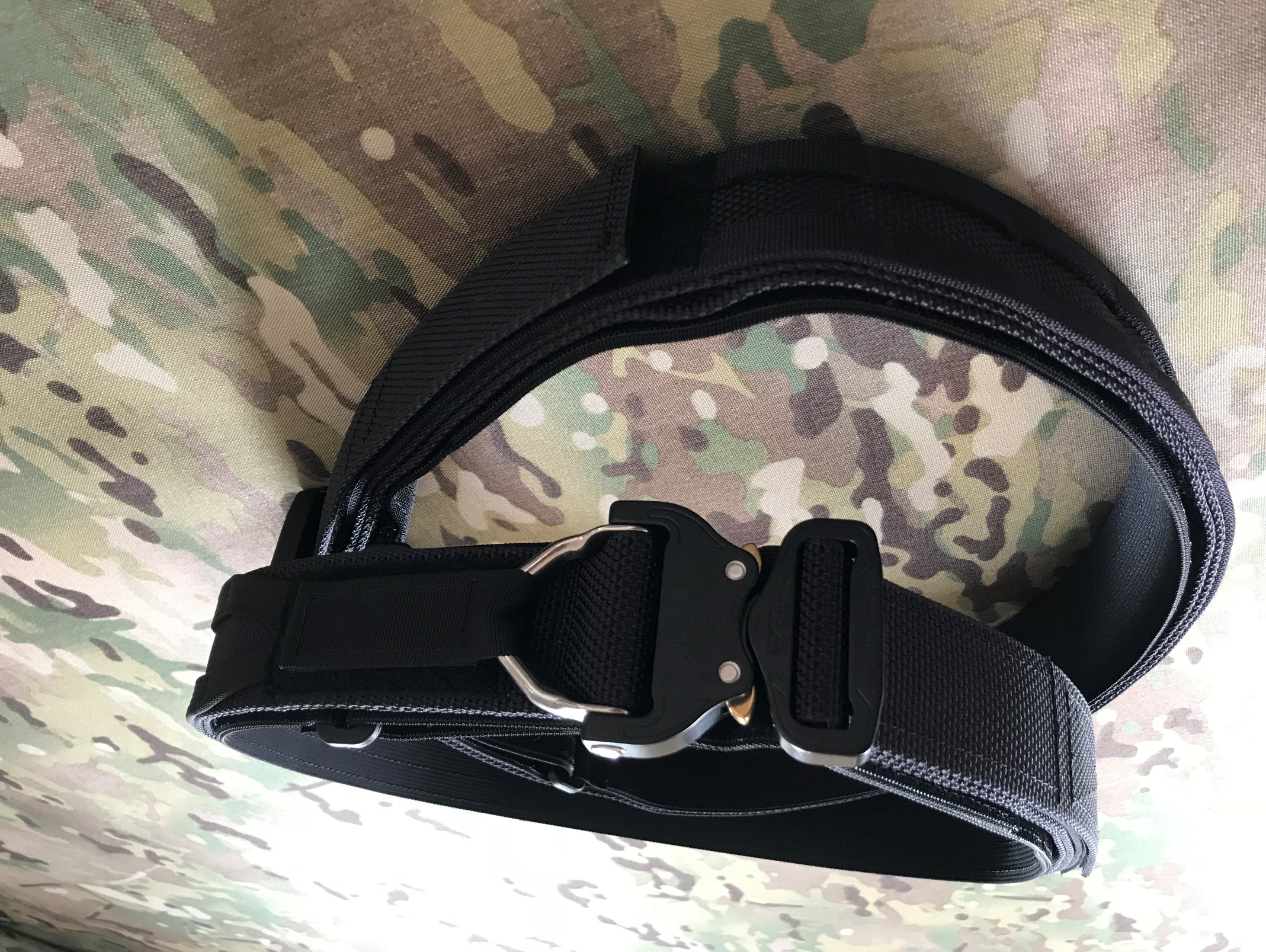 Surowiec: Poliamid 
Szerokość: 44 mm 
Grubość: 2,2 mm 
Wytrzymałość: 2 000 daN 
Kolor: CzarnySurowiec: Poliamid 
Szerokość: 25 mm 
Grubość: 1,2 mm 
Wytrzymałość: 500daN 
Kolor: Czarny